RENT CONVENTION FLAGS!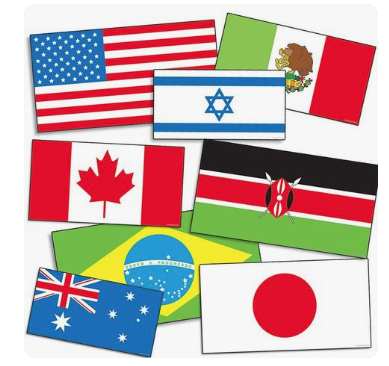 Your church can be the first to rent one or more of our convention flags!(Unfortunately, stands and poles are NOT available for rent.)		NWIL NMI Treasurer						Resource Secretary     	3520 Broadway St.						Rev. Ron Jansen		Pekin, IL  61554						18 Rosewood Lane										Pekin, IL  61554Flag Rental Policy:Flags are $2.00 rental charge for each flag ordered. Give or mail checks to NWIL NMI Treasurer.To order: Call Resource Secretary @ 309-258-9224 or email  Rev.ronjansen@yahoo.comIf specific flags are desired, please specify when ordering.  Allow at least two (2) weeks for receipt if flags are to be mailed.  (Call or email Resources Secretary with any questions.)Make checks payable to:  NWIL NMI TreasurerPostage to return flags to Resource Secretary will be the responsibility of each church. FLAG INVENTORY AVAILABLEFLAG INVENTORY AVAILABLEFLAG INVENTORY AVAILABLEFLAG INVENTORY AVAILABLEFLAG INVENTORY AVAILABLEFLAG INVENTORY AVAILABLEAmerican SamoaGuatemalaParaguayAngolaGuinea Conakry*PeruAntigua & Barbuda*GuyanaPhilippinesArgentinaHaiti*Portugal*Australia*Honduras*Puerto RicoAzoresHong Kong (SAR)RomaniaBahamasHungaryRussia*BangladeshIndia*RwandaBarbadosItaly*SamoaBelizeIvory Coast*Sao Tome & PrincipeBermudaJamaica*SenegalBoliviaJapanSolomon IslandsBotswanaKenya*South Africa*BrazilKorea, SouthSpainBulgariaLesothoSt. Kitts And NevisBurkina FasoLiberiaSt. LuciaCambodiaMadagascarSt. MartinCanada*MalawiSt. VincentCape Verde*Mali*Swaziland*ChileMartiniqueSwitzerlandColumbia*Mexico*SyriaCosta RicaMoldova*TaiwanCreative AccessMozambiqueTanzaniaCubaMyanmar (Burma)ThailandDenmarkNamibiaTrinidad & Tabago*DominicaNepalUgandaDominican RepublicNetherlandsUkraineEcuador*New ZealandUnited Kingdom*El Salvador*Nicaragua*United StatesFrance*Niger*UruguayFrench Guiana*NigeriaVenezuela*Germany*Norway*Virgin IslandsGhanaPakistanZambiaGrenadaPalauZimbabwe